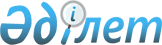 Об утверждении Правил определения особенностей режима рабочего времени и времени отдыха педагогаПриказ Министра образования и науки Республики Казахстан от 21 апреля 2020 года № 153. Зарегистрирован в Министерстве юстиции Республики Казахстан 22 апреля 2020 года № 20449       В соответствии с пунктом 2 статьи 12 Закона Республики Казахстан "О статусе педагога" ПРИКАЗЫВАЮ:       1. Утвердить прилагаемые Правила определения особенностей режима рабочего времени и времени отдыха педагога.      2. Департаменту технического и профессионального образования Министерства образования и науки Республики Казахстан в установленном законодательством порядке обеспечить:      1) государственную регистрацию настоящего приказа в Министерстве юстиции Республики Казахстан;      2) размещение настоящего приказа на интернет-ресурсе Министерства образования и науки Республики Казахстан после его официального опубликования;      3) в течение десяти рабочих дней после государственной регистрации настоящего приказа в Министерстве юстиции Республики Казахстан представление в Юридический департамент Министерства образования и науки Республики Казахстан сведений об исполнении мероприятий, предусмотренных подпунктами 1) и 2) настоящего пункта.      3. Контроль за исполнением настоящего приказа возложить на курирующего вице-министра образования и науки Республики Казахстан.      4. Настоящий приказ вводится в действие по истечении десяти календарных дней после дня его первого официального опубликования.      "Согласовано"
Министерство труда и
социальной защиты населения
Республики Казахстан
" " _____________2020 год Правила определения особенностей режима рабочего времени и времени отдыха педагога Глава 1. Общие положения       1. Настоящие Правила определения особенностей режима рабочего времени и времени отдыха педагога (далее – Правила) разработаны в соответствии с пунктом 2 статьи 12 Закона Республики Казахстан "О статусе педагога" и устанавливают порядок определения режима рабочего времени и времени отдыха педагогов с учетом особенностей деятельности организаций образования соответствующих типов и видов.  Глава 2. Порядок определения особенностей режима рабочего времени и времени отдыха педагога       2. Режим рабочего времени и время отдыха педагогов, включающие распорядок рабочего времени и предоставление выходных дней, определяются с учетом режима деятельности организаций образования (круглосуточное пребывание обучающихся, воспитанников; пребывание их в течение определенного времени, сезона; сменность учебных занятий и график работы других организаций образования с учетом особенностей их деятельности).       3. Рабочее время педагогов в зависимости от занимаемой должности, а также типа и вида организации образования включает: учебную (преподавательскую) и воспитательную работу, индивидуальную работу с обучающимися, научную, творческую и исследовательскую работу, предусмотренную должностными обязанностями и (или) планами учебно-воспитательной работы.      4. Для педагогов устанавливается рабочее время исходя из нормальной продолжительности рабочего времени согласно Трудовому кодексу Республики Казахстан.       5. По письменному соглашению между руководителем организации образования и педагогом в соответствии со статьей 70 Трудового кодекса Республики Казахстан устанавливается неполное рабочее время.       Руководитель организации образования по письменному заявлению беременной женщины, одного из родителей-педагогов (усыновителя, удочерителя), имеющего ребенка (детей) в возрасте до трех лет, устанавливает неполное рабочее время.      6. Работа на условиях неполного рабочего времени не влечет для работника ограничений в продолжительности оплачиваемого ежегодного трудового отпуска, исчислении трудового стажа и в других правах в сфере труда, установленных Трудовым кодексом Республики Казахстан, трудовым, коллективным договорами, соглашениями.      7. Время осенних, зимних и весенних каникул, а также время летних каникул, не совпадающее с очередным отпуском, является рабочим временем для педагогов организаций образования.       8. Педагогам по окончании учебного года предоставляется ежегодный оплачиваемый трудовой отпуск за отработанный период в соответствии с действующим законодательством Республики Казахстан.      9. Очередной трудовой отпуск и другие предусмотренные законодательством виды отпусков предоставляются на основании личных заявлений педагогов в соответствии с трудовым законодательством.       10. В организациях образования в зависимости от их типов и видов устанавливается пятидневная или шестидневная рабочая неделя с учетом фактической нагрузки педагогов, плана учебно-воспитательной работы, учебного расписания и имеющихся материально-технических, кадровых ресурсов.       11. Для педагогов, работающих в режиме пятидневной рабочей недели, с учетом плана учебно-воспитательной работы, учебного расписания выходными днями являются суббота и воскресенье.      Для педагогов, работающих в режиме шестидневной рабочей недели, с учетом плана учебно-воспитательной работы, учебного расписания выходным днем является воскресенье.      12. В каникулярное время педагогам, работающим по шестидневной рабочей неделе, устанавливается пятидневная рабочая неделя с двумя выходными днями – суббота, воскресенье – с учетом плана учебно-воспитательной работы.      13. Выходные и нерабочие праздничные дни для педагогов устанавливаются в зависимости от типов и видов организаций образования с учетом учебной нагрузки и графика сменности учебных занятий.      Для педагогов организаций образования, в которых предусматривается круглосуточное пребывание обучающихся и воспитанников, пребывание в течение определенного времени, сезона, в зависимости от типа и вида организации образования, сменности учебных занятий и графика работы устанавливается рабочее время с учетом предоставления междусменного отдыха в объеме не менее 12 часов.      14. Время отдыха и приема пищи в течение перерывов между уроками (занятиями) для педагогов одновременно с обучающимися определяется Правилами внутреннего распорядка организации образования.      15. При возникновении режима чрезвычайной ситуации режим рабочего времени и время отдыха педагога определяются в соответствии с нормативными правовыми актами, регламентирующими режим чрезвычайной ситуации.© 2012. РГП на ПХВ «Институт законодательства и правовой информации Республики Казахстан» Министерства юстиции Республики Казахстан      Министр образования и
науки Республики Казахстан А. АймагамбетовУтверждены приказом
Министра образования и
науки Республики Казахстан
от 21 апреля 2020 года № 153